Dištančné úlohy Vecné učenie od 11. 1. 2021do 15. 1. 2021VI.BVypracoval: Mgr. Ján Hvozdík Ovocie a zelenina - precvičenie učiva1. Farbičkami vymaľuj len ovocie. 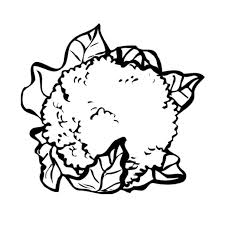 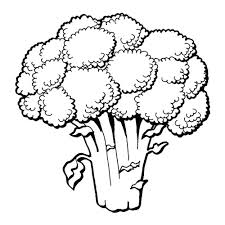 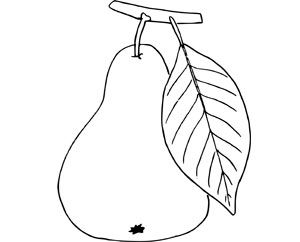 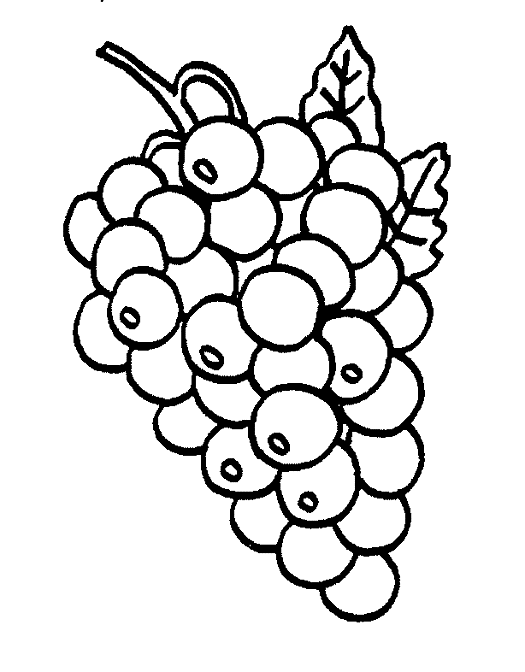 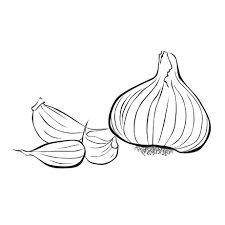 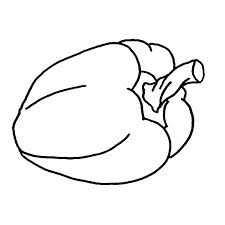 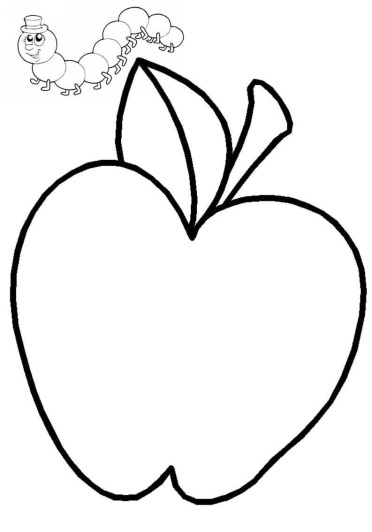 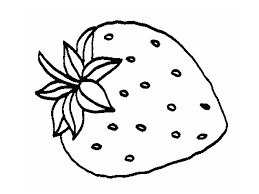 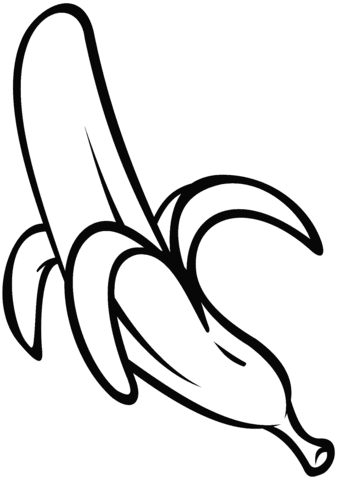 Človek – Ľudské telo Do akej prírody patrí človek? (vyfarbi)            Neživá príroda Dopíš časti tela! (hlava, krk, trup, horná končatina, dolná končatina) 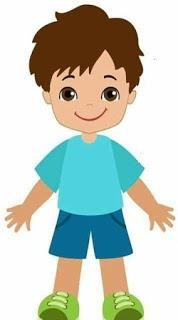 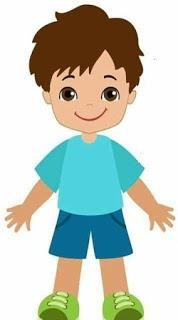 Doplň! (hrudník, brucho, chrbát) 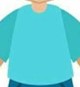 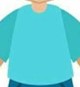 Zakrúţkuj správnu odpoveď! 	Všetci ľudia majú rovnakú farbu pleti.   	 	 	Áno 	Nie 	Ak je človek usmiaty, je nahnevaný.  	 	 	 	Áno  	Nie 	Všetci ľudia hovoria rovnakou rečou.  	 	 	 	Áno  	Nie 	Zafarbenie našej kože spôsobuje kožné farbivo – pigment. 	Áno  	Nie  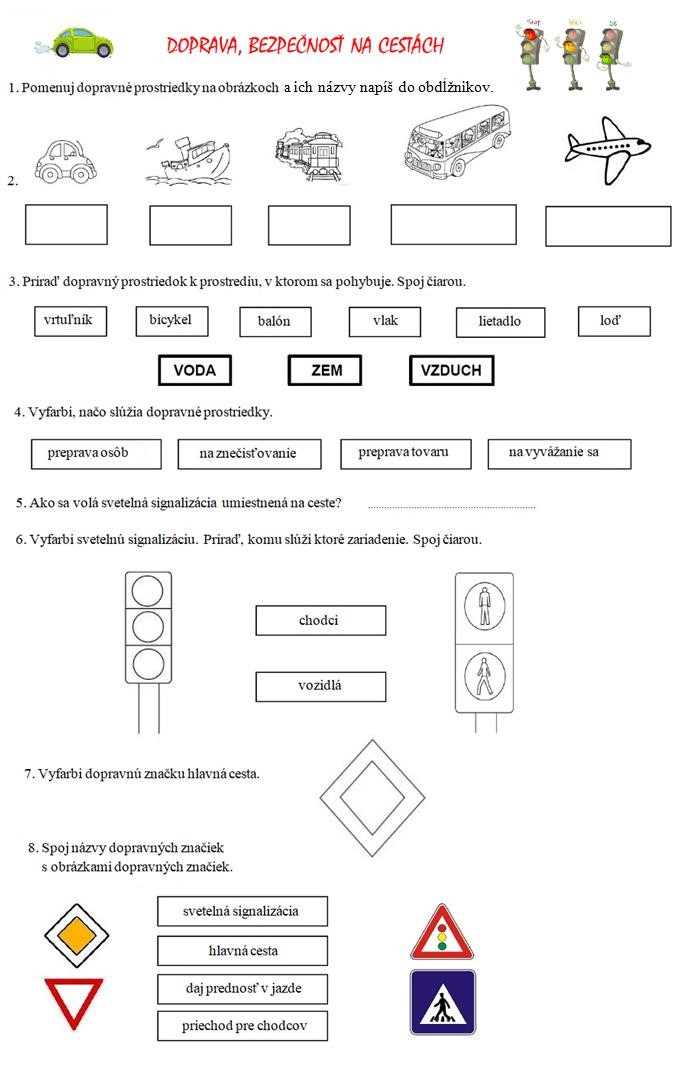 Zakrúžkuj ovocie, ktoré sa pestuje u nás. 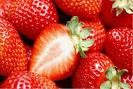 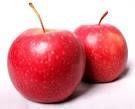 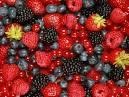 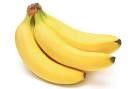 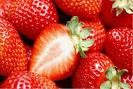 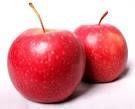 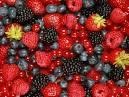 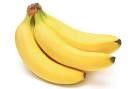 Ovocie uskladňujeme jedením zaváraním sušením         Zakrúžkuj správne odpovede. 4. Pomenuj ovocie ........................... 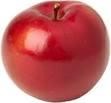 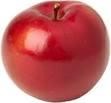 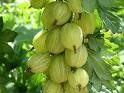 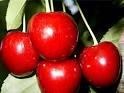        ........................ 	 	 	 	........................  